ЈОНСКА ВЕЗА	У циљу што бољег разумевања значаја валентних електрона и промене на последњем енергетском нивоу при стварању јонске везе, као и разумевања како од атома настају јони, односно стварање јонске везе, ученици су добили задатак да направе моделе који приказују настајање јонске везе. 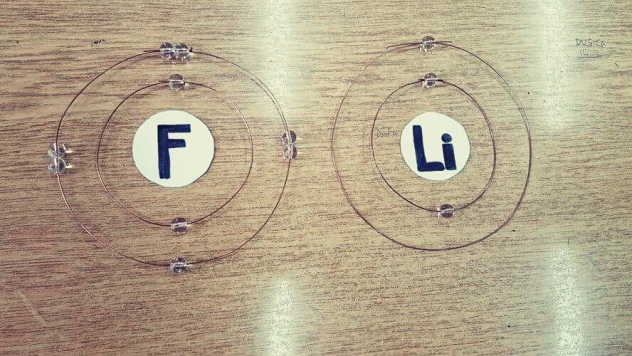 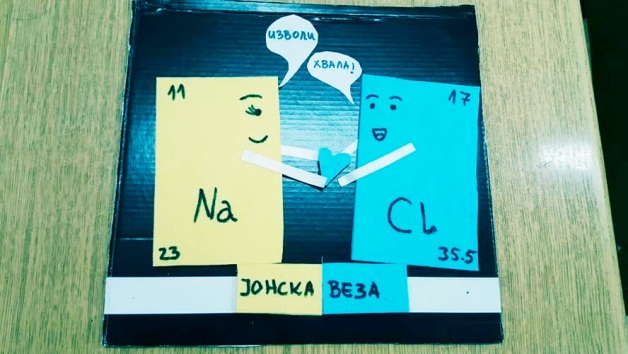 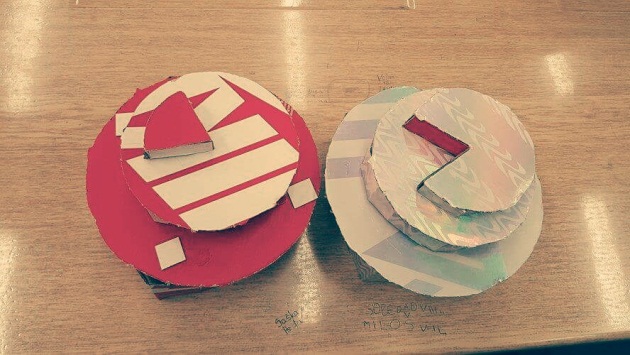 